Plants in the ParkChesapeake and Ohio Canal National Historical ParkMaryland and Washington, DC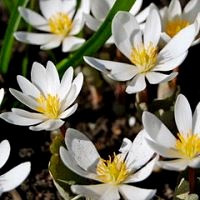 The National Park Service
US Department of InteriorCumberland to Spring Gap (Mile 184.5 to 173.4)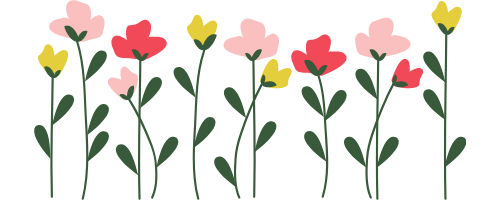 Town Creek to Stickpile (Mile 162.1 – 149.4)Stickpile to Cacapon Junction (Mile 149.4 – 133.6)Cacapon Junction to Hancock (Mile 133.6 to 124.1)McCoy’s Ferry to Williamsport (Mile 110.4 – 99.7)Williamsport to Dam 4 (Mile 99.7 – 84.4)Antietam to Brunswick Campground (Mile 69.4 – 54.0)Brunswick to Indian Flats (Mile 54.0 – 42.4)Indian Flats to Sycamore Landing (Mile 42.4 – 27.2)Sycamore Landing to Great Falls (Mile 27.2 – 14.3)Great Falls to Tidelock (Mile 14.3 – 0.0)Blooming Periods2019 Superintendent’s CompendiumFor a full copy of the C&O Canal National Historical Park 2015 Superintendent’s Compendium follow the link: https://www.nps.gov/choh/learn/management/upload/2019-CHOH-Superintendent-s-Compendium-508a.pdf In Section 2.1(c)(1) of the 2019 Superintendent’s Compendium, it reads:Edible fruits, nuts, berries, and mushrooms may be gathered by hand for personal use or consumption. Commercial use is prohibited. Removal of fruits, nuts, berries, and mushrooms cannot disturb the remainder of the plant. Possession of plant fruits, nuts, berries, and mushrooms are limited to the following quantities:References and Resources
Chesapeake and Ohio Canal National Historical Park | Wildflower Information PageTo view more pictures and learn more information about wildflowers at the C&O Canal, make sure to visit the Wildflower Information Page on the Park website.The C&O Canal Association | Wildflower GuideThis guide uses information from the C&O Canal’s partner organization, the C&O Canal Association, resource document on wildflowers found along the Canal.NPSpecies | Species ListInterested in learning even more about the plants found at the C&O Canal National Historical Park?! Click here to view the full species list provided by the National Park Service’s Integrated Resource Management Applications (IRMA) PortalWikimedia Commons | Main pagePublic domain images of various flowers were obtained from Wikimedia Commons, a website used to search for public domain and freely licensed educational media content.Welcome to Your National Historical ParkExplore a diverse range of flowers, shrubs, and trees that call the C&O Canal home with this guide! As you bike, hike, and enjoy the towpath, make sure to take the time to “smell the flowers” and reflect on your beautiful natural surroundings.Plan your visit – Keep this guide handy during your next outdoor adventure. Check out the C&O Canal Plan Your Visit website for important information prior to visiting the park. See the References and Resources section for more information and details about the nature you see.Contents – This guide includes a sample of the various species of trees and wildflowers found in Maryland and DC. Although this is not a comprehensive field guide, it provides information on a variety of plants you may see in the park. The sections are organized by various locations along the C&O Canal with reference sections.Acknowledgements and Special Thanks – Content and images in this guide was adapted from the C&O Canal Association Wildflower Guide. Picture credits are noted in captions. Public domain images were retrieved from Wikimedia Commons under the Creative Commons license.Engage your senses – Look up, down, and all around you. Focus on a flower, tree, or plant you have never seen. What colors do you see? Observe the different parts of the plant. What are the size and shape differences among the various flowers and trees? What makes these plants unique?Viewing nature – Make sure to refer to the Blooming Period table to see which flowers might be in season throughout the park.Leave No Trace – Pack in, pack out! The C&O Canal is a trash free park. Trash should be packed up and taken out of the park. Learn more about Leave No Trace and how to recreate responsibly in your National Park.Protect Your Park – Take a picture, not a plant! Please do not take pick any flowers, plants, leaves, or take home any part of nature from the Park. With your help, we can preserve your C&O Canal for generations to come.BloodrootScientific name: Sanguinaria canadensisCan grow to 10 inches, root has a reddish sapFound near mileposts 184-180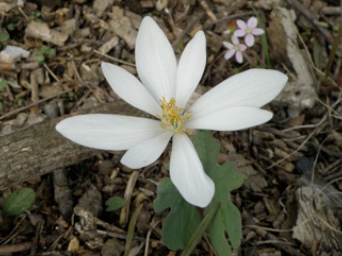 Figure 1 – Photo of Bloodroot provided by the C&O Canal Association. Photo taken by Marj Richman.PeriwinkleScientific name: Vinca minorMat-forming plant, can grow to 8 inchesFound near milepost 178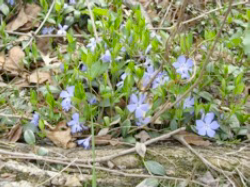 Figure 2 -- Photo of Periwinkle provided by the C&O Canal Association. Photo taken by Pat Hopson.Gill-over-the-groundScientific name: Glechoma hederaceaMany wild bees collect pollinate this plantFound near mileposts 175 – 173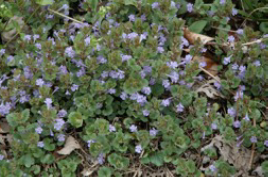 Figure 3 -- Photo of Gill-over-the-ground provided by the C&O Canal Association. Photo taken by Jim Heins.Dogtooth Violet or Trout LilyScientific name: Erythronium americanumCan grow to 10 inches (25 centimeters)Found near milepost 175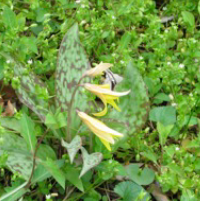 Figure 4 -- Photo of Dogtooth Violet courtesy of the C&O Canal Association. Photo taken by Marion Robertson.Cutleaf ToothwortScientific name: Dentaria laciniateAttracts butterflies and eaten by miceFound near milepost 175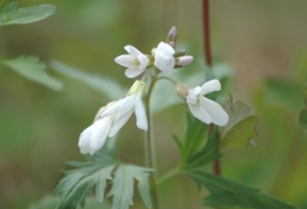 Figure 5 -- Photo of Cutleaf Toothwort courtesy of the C&O Canal Association. Photo taken by Jim Heins.Common MulleinScientific name: Verbascum ThapsusHairy biennial plant that can grow over 6 feetFound near milepost 161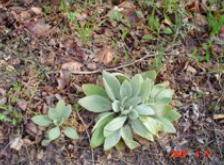 Figure 6 -- Photo of Common Mullein courtesy of the C&O Canal Association. Photo taken by Chris Cerniglia.ColtsfootScientific name: Tussilago farfaraFound near Cumberland end of Paw Paw tunnel; looks like common Dandelion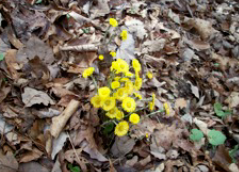 Figure 7 -- Photo of Coltsfoot courtesy of the C&O Canal Association. Photo taken by Betsy Williamson.Virginia BluebellsScientific name: Mertensia virginicaTrumpet shape perennial; grows 1-2' tallFound near milepost 149.4, 132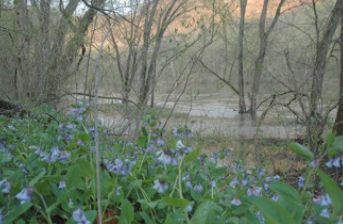 Figure 8 -- Photo of Virginia Bluebells courtesy of Jim Heins from the C&O Canal Association.Birdfoot VioletScientific name: Viola pedataLeaves are bird foot shapedFound near milepost 150.2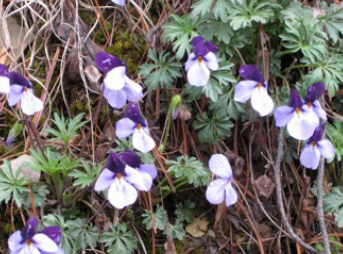 Figure 9 -- Photo courtesy of Marion Robertson of the C&O Canal Association.ToadshadeScientific name: Trillium sessilePerennial; Foul smelling flowerFound near milepost 147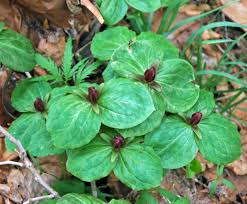 Figure 10 -- Public domain photo of Toadshade plants in a bunch.Wild ColumbineScientific name: Aquilegia canadensisFern-like plant with red and yellow flowersFound near milepost 146.5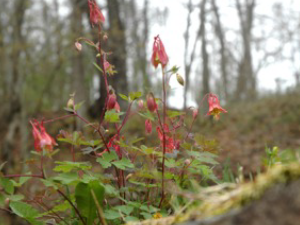 Figure 11 -- Photo courtesy of Jim Heins of the C&O Canal Association.Jefferson TwinleafScientific name: Jeffersonia diphyllaSmooth leaves and white flowersFound near milepost 145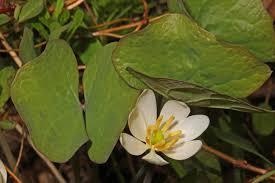 Figure 12 -- Public domain photo of the Jefferson Twinleaf.Dutchman’s BreechesScientific name: Dicentra cucullariaCluster of small pink and white bubletsFound near milepost 141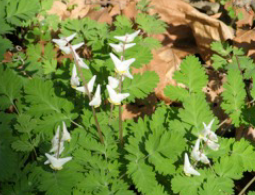 Figure 13 -- Photo of Dutchman's Breeches courtesy of Frank Wodarczyk from the C&O Canal Association.Squirrel cornScientific name: Dicentra canadensisSmall yellow clustered bubletsFound near milepost 141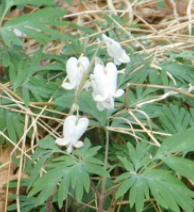 Figure 14 -- Photo of Squirrel corn courtesy of Frank Wodarczyk from the C&O Canal Association.Spring BeautyScientific name: Claytonia virginicaLow plant with loose clusters of pink or white flowers; Found near milepost 129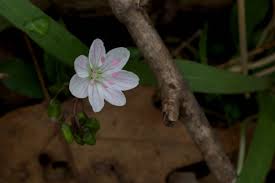 Figure 15 -- Public domain photo of the Virginia Spring Beauty.Blue PhloxScientific name: Phlox divaricataFive lilac blue petals; Can form large colonies over time; Found near milepost 127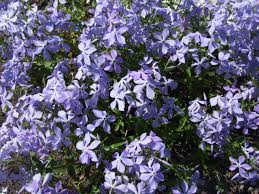 Figure 16 -- Public domain image. Cluster of Blue Phlox flowers.RedbudScientific name: Cercis canadensisTree with a short trunk and pink flowers; Found near milepost 126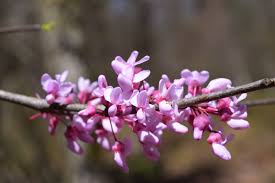 Figure 17 -- Public domain image of Redbud flowers.Common Blue VioletScientific name: Viola sororiaShort-stemmed herbaceous plant with purple flower; Found near milepost 118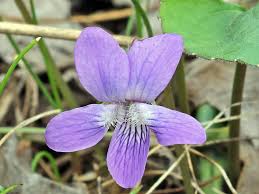 Figure 18 -- Public domain image of Common Blue Violet.Downy Yellow VioletScientific name: Viola pubescensFound in woodlands meadows; Round yellow flower; Found near milepost 118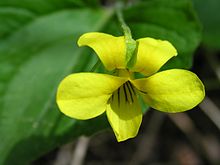 Figure 19 -- Public domain image of Downy Yellow Violet.Skunk CabbageScientific name: Symplocarpus foetidusLow growing plant that exudes odor that attracts insects; Found near milepost 11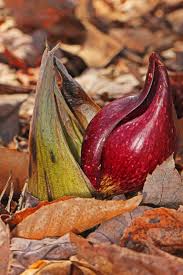 Figure 20 -- Public domain photo of Skunk Cabbage.Wild GingerScientific name: Asarum candenseFlowers are hairy and have tapered tips; Found near milepost 106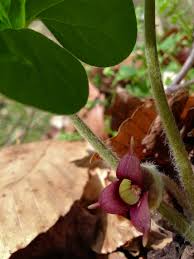 Figure 21 -- Public domain image of Wild Ginger flower.Canadian White VioletScientific name: Viola canadensisWhite blooms with yellow centersFound near milepost 106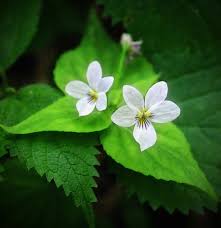 Figure 22 -- Public domain image of Canadian White Violet.Non-native Nodding Star-of-BethlehemScientific name: Ornithogalum nutansNative to Europe; Gray to white drooping flowers; Found near milepost 106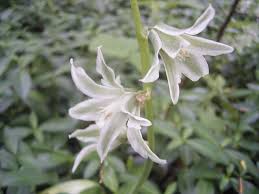 Figure 23 -- Public domain image of the non-native plant the Nodding Star-of-Bethlehem.Star ChickweedScientific name: Stellaria puberaWhite star-like shape blossom and ovate leaves; Found near milepost 99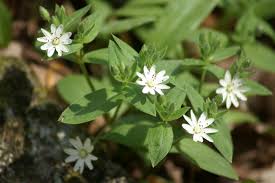 Figure 24 -- Public domain image of Star Chickweed.Red TrilliumScientific name: Trillium erectumMaroon petals; Odor attracts scavenging flies for pollination; Found near milepost 99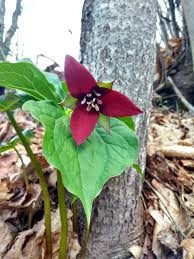 Figure 25 -- Public domain image of Red Trillium.Marsh SpeedwellScientific name: Veronica scutellataFound near moist habitats; Purple-green or reddish leaves; Found near milepost 92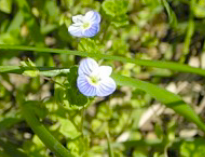 Figure 26 – Image of Marsh Speedwell flowers courtesy of Rachel Stewart of the C&O Canal Association.Dwarf LarkspurScientific name: Delphinium tricorneStringy thin stems with flowers of shades of blue; Found near milepost 90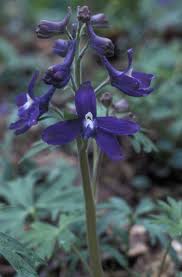 Figure 27 -- Public domain image of Dwarf Larkspur.Non-native Dame’s RocketScientific name: Hesperis matronalisFragrant purple-like flowers with hairy stemsFound near milepost 89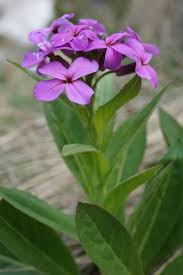 Figure 28 -- Public domain image of Dame's Rocket.Daisy FleabaneScientific name: Erigeron annuusYellow centers with thin white petalsFound near milepost 59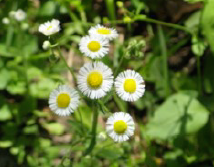 Figure 29 -- Photo courtesy of Frank Wodarczyk of the C&O Canal Association.DogwoodScientific name: Cornus floridaSmall trees that grow wild along the towpathFound near milepost 59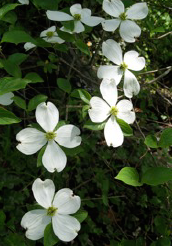 Figure 30 -- Photo courtesy of Frank Wodarczyk of the C&O Canal Association.Celandine PoppyScientific name: Stylophorum diphyllumDeep yellow flowers that bloom in patchesFound near milepost 51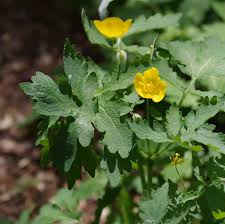 Figure 31 -- Public domain image of Celandine Poppy.MayappleScientific name: Podophyllum peltatumWhite flowers and mature into a green, yellow or red fleshy fruit; Near milepost 50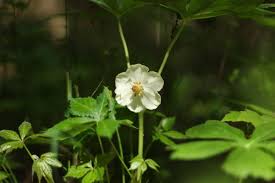 Figure 32 -- Public domain image of Mayapple.Common PawScientific name: Asimina trilobaSmall tree with large green to yellow-brown fruit; Near milepost 48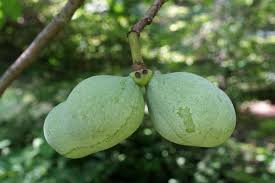 Figure 33 -- Public domain image of the Common Paw.White PhloxScientific name: Phlox pilosaLavender flower petals with long, narrow, pointed-tip leaves; Near milepost 42.4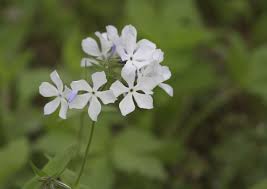 Figure 34 -- Public domain image of the White Phlox.Grape HyacinthScientific name: Muscari botryoidesPurple flowers close together and almost completely round; Near milepost 33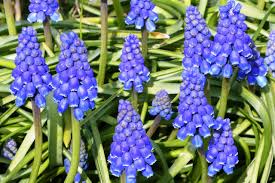 Figure 35 -- Public domain image of the Grape Hyacinth.Non-native Japanese HoneysuckleScientific name: Lonicera japonicaTwining vine with simple oval leaves; Flowers are yellow white; Near milepost 22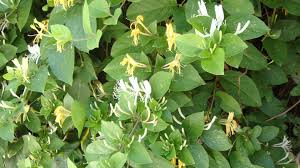 Figure 36 -- Public domain image of the Japanese Honeysuckle.Field ChickweedScientific name: Cerastium arvenseCreeper plant that mats with an upright white flower; Near milepost 21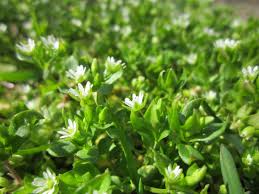 Figure 37 -- Public domain image of the Field Chickweed.Jack-in-the-pulpitScientific name: Arisaema triphyllumThree leaves growing together at the top of one long stem; Near milepost 20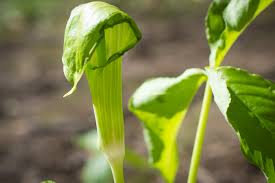 Figure 38 -- Public domain image of the Jack-in-the-pulpit.SpiderwortScientific name: Tradescantia virginianaBlue purple flowers with simple leaves and tubular stems; Near milepost 14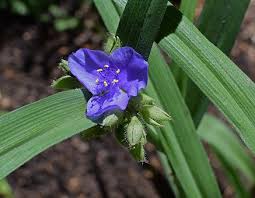 Figure 39 -- Public domain image of Virginia Spiderwort.BluetsScientific name: Houstonia caeruleaPale blue petals and yellow center; Grows well in grasses; Near milepost 11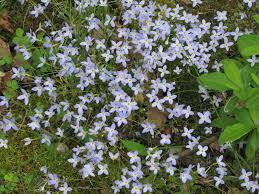 Figure 40 -- Public domain image of Bluets.Princess TreeScientific name: Paulownia tomentosaFragrant flowers and lobed leaves on the tall tree; Near Tidelock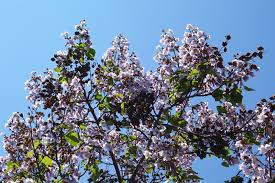 Figure 41 -- Public domain image of the Princess Tree's flowers.Bulbous ButtercupScientific name: Ranunculus bulbosusThree-lobed yellow flowers with long basal leaves; Near milepost 6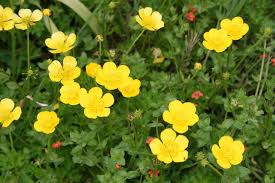 Figure 42 -- Public domain image of the Bulbous Buttercup.Virginia WaterleafScientific name: Hydrophyllum virginianumFlowers are blue white and can be found in colonies in wooded areas; Near milepost 3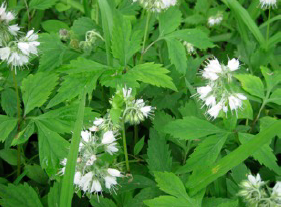 Figure 43 -- Public domain image of the Virginia Waterleaf.FlowerBlooming Period(Continued) FlowerBlooming PeriodBloodroot Sanguinaria canadensisMarch – MayStar Chickweed Stellaria puberaMarch – MaryPeriwinkle Vinca minorMarch – JuneRed Trillium Trillium erectumApril – JuneGill-over-the-ground Glechoma hederaceaApril – JulyMarsh Speedwell Veronica scutellataMay – SeptDogtooth Violet Erythronium americanumApril – JuneDwarf Larkspur Delphinium tricorneApril – MayCutleaf Toothwort Dentaria laciniateApril – JuneDame’s Rocket (Non-native) Hesperis matronalisMay – JulyCommon Mullein Verbascum thapsusJune – SeptemberDaisy Fleabane Erigeron annuusMay – OctColtsfoot Tussilago farfaraMarch – JuneDogwood Cornus floridaApril – MayVirginia Bluebells Mertensia virginicaMarch – MayCelandine Poppy Stylophorum diphyllumMarch – MayBirdfoot Violet Viola pedateApril – JuneMayapple Podophyllum peltatumApril – JuneToadshade Trillium sessileApril – JuneCommon Paw Asimina trilobaApril – MayWild Columbine Aquilegia candensisApril – JuneWhite Phlox Phlow pilosaMay – JuneJefferson Twinleaf Jeffersonia diphyllaApril – MayGrape Hyacinth Muscari botryoidesApril – MayDutchman’s Breeches Dicentra cucullariaApril – MayJapanese Honeysuckle (Non-native) Lonicera japonicaApril – JulySquirrel corn Dicentra candensisApril – MayField Chickweed Cerastium arvenseApril – JulySpring Beauty Claytonia virginicaMarch – MayJack-in-the-pulpit Arisaema triphyllumApril – JuneBlue Phlox Phlox divaricataApril – JuneSpiderwort Tradescantia virginianaApril – JulyRedbud Cercis canadensisApril – MayBluets Houstonia caeruleaApril – JuneCommon Blue Violet Viola sororiaMarch – JuneDowny Yellow Violet Viola pubescensApril – JuneWild Ginger Asarum candenseApril – MayCanadian White Violet Viola canadensisApril – JulyNodding Star-of-Bethlehem (Non-native) Ornithogalum nutansApril – MayFruit/Nut/BerryDaily per Person LimitWalnuts1 BushelHickory Nuts (sp.)1 BushelAcorns (Oak sp.)1 BushelApples1 BushelCherries½ GallonBlackberries½ GallonRaspberries½ GallonDewberries½ GallonStrawberries½ GallonHuckleberry species½ GallonElderberries½ GallonWine berriesNo limitPaw Paws½ GallonMushroom species½ Gallon